Bli med i barnekor i Begnadalen kirke!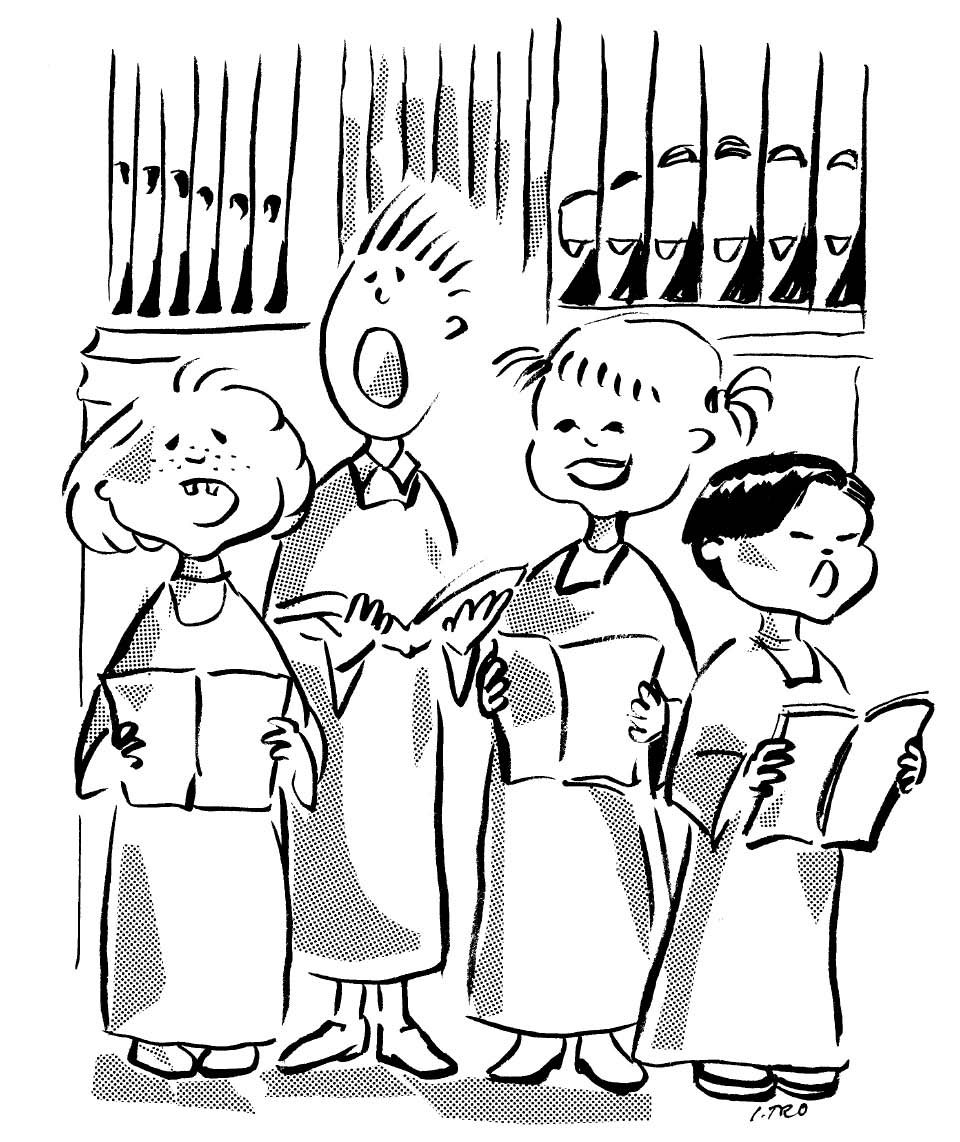 Er du glad i å synge?Vil du lære mer om sang og musikk?Da er dette noe for deg! Nye og tidligere medlemmer, jenter og gutterer hjertelig velkomne!Vi starter opp igjen med første øvelsetirsdag 18. oktober kl. 17.30 – 19.00Neste øvelse er tirsdag 01. november.Hvis det blir meden god del gamle og en del yngre nye medlemmer, har vi mulighet til å dele opp i to grupper.I tillegg til å synge gjør vi mye annet på øvelsene – vi leker, har fruktpause, lærer om og lytter på musikk – kanskje du til og med kan få lære deg å dirigere litt!  Vi ledere gleder oss til å se og høre dere!HilsenAnders Løberg (tlf. 901 02 180)Helena Wright (tlf. 951 78 041)